О профилактике туберкулеза в образовательных учрежденияхУважаемый Сергей Васильевич!  	Управление   Роспотребнадзора по Нижегородской области в связи с изменением порядка допуска в детские организации детей,  не прошедших обследование на туберкулез, направляет Вам пресс- релиз  «О профилактике туберкулеза в образовательных учреждениях». Предлагаем довести вышеизложенную информацию  до руководителей образовательных учреждений  с размещением на их сайтах.Приложение 1 на 2 листахЗаместитель  Руководителя                                                          О.Н. КнягинаСидорова. 4326652Приложение 1 О профилактике туберкулеза в образовательных учрежденияхУправление Роспотребнадзора по Нижегородской области информирует Вас об изменениях в  порядке поступления детей в организованные коллективы. В настоящее время требованиями санитарного законодательства (СП 3.1.3114-14 г. «Профилактика туберкулеза») определено обязательное обследование на туберкулез детей (постановка пробы Манту), поступающих  и посещающих детские учреждения. Медицинская организация по месту жительства не может выдать справку о состоянии здоровья ребенка для  поступления в организованный коллектив без результатов проб Манту, которая является обязательным профилактическим обследованием с целью  раннего выявления туберкулеза. При отказе проведения пробы Манту в лечебном учреждении по месту жительства возможно получение справки от фтизиатра об отсутствии заболевания (одним из условий заключения является постановка пробы Манту). Есть еще одно требование, регламентированное вновь вышедшими санитарными правилами. Если по результатам пробы Манту ребенок был направлен к фтизиатру и родители (опекуны) не представили  заключение от фтизиатра об отсутствии заболевания в течение 1 месяца, то такой ребенок  от учебно- воспитательного процесса отстраняется руководителем учреждения. Руководитель учреждения несет ответственность здоровье каждого ребенка в отдельности и коллектива в целом.Это продиктовано объективными причинами, т.к. эпидемиологическая ситуация по заболеваемости  туберкулезом в Российской Федерации и Нижегородской области остается напряженной. За 9 месяцев 2014 года отмечается рост вновь выявленных случаев туберкулеза среди населения, что создает угрозу распространения этой инфекции и среди детей. В текущем году   туберкулез был выявлен по результатам туберкулинодиагностики у  40 детей ( до 14 лет)  и 15 подростков (с 15-до 18 лет).Туберкулез - это инфекционное заболевание, возбудитель которого поражает не только органы дыхания (легкие), но другие органы и системы человека (органы зрения, желудочно - кишечного тракта,  мочеполовую систему, костную  и т.д.). Он не поражает только волосы и ногти.  У детей мишенью этого микроба чаще всего являются внутригрудные лимфатические узлы, но так же возможно поражение костей, суставов, плевры, бронхов и мягких тканей (такие случаи регистрируются и в нашем регионе ежегодно). На сегодня единственным методом (разрешенным на территории Российской Федерации) определяющим наличие возбудителя туберкулеза в организме у детей (т.е. на этапе «предзаболевания») является туберкулинодиагностика, проводимая путем постановки пробы Манту у детей до 18 лет (у подростков в 15-17 лет кроме данной пробы проводится еще и  ФЛГ - обследование). Проба Манту - это не прививка, а диагностический тест. Он не вызывает заболевания и не создает иммунитет. В данном случае внутрикожно вводится туберкулин, который «почувствует» наличие возбудителя заболевания (даже если  он уже попал в организм ребенка, но заболевание еще не вызвал). Внешне возможно появление изменений в месте проведенной пробы в виде покраснения или уплотнения. На этом этапе медицинский работник по результатам пробы Манту решает вопрос о направлении к фтизиатру, который назначит дополнительное обследование ребенка (и его окружения, если с момента их ФЛГ обследования прошло более 6 месяцев), проведение курса профилактики (при отсутствии заболевания)  или курса лечения (если все- таки фтизиатр поставит диагноз туберкулеза).  В настоящее время для диагностики  туберкулеза используется метод постановки Диаскин теста. В соответствии с инструкцией по применению этот тест проводится в противотуберкулезных организациях при подозрении на туберкулез после проведенной пробы Манту для диагностики активно протекающего заболевания туберкулезом. Туберкулинодиагностику (пробу Манту) он не заменяет. Не заменяет пробу Манту и рентгенодиагностика грудной клетки. Учитывая, что поражение легких туберкулезом у детей бывает редко, на обзорных рентгенограммах легких изменения могут быть не видны. Кроме этого проведения такого рода обследования у детей до 14 лет с профилактической целью запрещены требованиями п. 7.12 СанПин 2.6.1192-03 «Ионизирующее излучение. Гигиенические требования к поведению рентгенологических исследований».Зам.  руководителя Управления          		О.Н. Княгина  Федеральная службапо надзору в сфере защиты прав потребителей и благополучия человекаУПРАВЛЕНИЕ ФЕДЕРАЛЬНОЙ СЛУЖБЫ ПО НАДЗОРУ В СФЕРЕ ЗАЩИТЫ ПРАВ ПОТРЕБИТЕЛЕЙ И БЛАГОПОЛУЧИЯ ЧЕЛОВЕКАПО НИЖЕГОРОДСКОЙ ОБЛАСТИ603950, г.Нижний Новгород,ул. Тургенева, 1Телефон: (8312) 36-78-90Факс: (8312) 36-78-73E_mail: sanepid@sinn.ruОт 14.10.2014   №  08- 17920 Министру образования Нижегородской областиС. В. Наумову 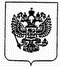 